Meinung ungeschminkt 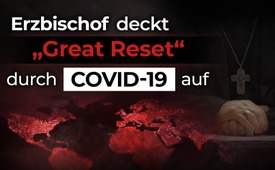 Erzbischof deckt „Great Reset“ durch Covid-19 auf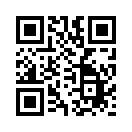 Der ehemalige Vatikandiplomat und Erzbischof Viganò nimmt in seiner Fürsorge um die Menschheit bzgl. seiner Einschätzung der Coronakrise und des vonseiten der Politik und Medien angekündigten „Great Reset“ kein Blatt vor den Mund. Mit seiner Herzensnot wendet er sich in einem offen Brief sogar direkt an den Präsidenten der USA.Der ehemalige Apostolische Nuntius in den USA, Vatikandiplomat und Titularerzbischof Carlo Maria Viganò,  macht wiederholt von sich reden. Am 26. August 2018 enthüllte er, dass Papst Franziskus über die sexuellen Missbrauchsfälle an Minderjährigen des Ex-Kardinals Theodore McCarrick schon seit Juni 2013 informiert war und nicht erst seit Juli 2018, als die New York Times darüber berichtete. Seitdem ist er von seinen Ämtern und Aufgaben suspendiert und lebt im Untergrund. Aus Sicherheitsgründen hält Viganò seinen Aufenthaltsort geheim. 
Nachdem er sich 2020 mehrmals kritisch zu den Corona-Maßnahmen äußerte, wandte er sich nun Anfang November 2020 in einem offenen Brief an den US-Präsidenten. Hier einige Auszüge aus dem ins Deutsche übersetzen Brief:

OFFENER BRIEF
An den Präsidenten der Vereinigten Staaten von Amerika
[...]
Herr Präsident,
Erlauben Sie mir, Sie in dieser Stunde, in der das Schicksal der ganzen Welt durch eine globale Verschwörung gegen Gott und die Menschheit bedroht ist, anzusprechen. Ich schreibe an Sie als Erzbischof, als Nachfolger der Apostel, als ehemaliger apostolischer Nuntius der Vereinigten Staaten von Amerika. 
[…] Täglich spüren wir, wie sich die Angriffe derjenigen mehren, die die eigentliche Grundlage der Gesellschaft zerstören wollen: die natürliche Familie, die Achtung vor dem menschlichen Leben, die Liebe zum Heimatland, die Freiheit der Bildung und der Wirtschaft. Wir sehen, wie Staatsoberhäupter und religiöse Führer diesem Selbstmord der westlichen Kultur und ihrer christlichen Seele Vorschub leisten, während die Grundrechte der Bürger und Gläubigen im Namen eines gesundheitlichen Notstands verweigert werden, der sich immer mehr als Instrument für die Errichtung einer unmenschlichen, gesichtslosen Tyrannei entpuppt.
Ein globaler Plan mit der Bezeichnung „Great Reset“ ist im Gange. Sein Architekt ist eine globale Elite, die die gesamte Menschheit unterwerfen will, indem sie Zwangsmaßnahmen durchsetzt, mit denen die individuellen Freiheiten und die der gesamten Bevölkerung drastisch eingeschränkt werden. In mehreren Ländern wurde dieser Plan bereits genehmigt und finanziert, in anderen befindet er sich noch in einem frühen Stadium. Hinter den Staats- und Regierungschefs der Welt, die Komplizen und Vollstrecker dieses infernalischen Projekts sind, stehen skrupellose Persönlichkeiten, die das Weltwirtschaftsforum und Veranstaltungen wie Event201 finanzieren und für ihre Agenda werben.
Der Zweck des Great Reset ist die Einführung einer Gesundheitsdiktatur, die auf die Verhängung libertizider Maßnahmen abzielt, versteckt hinter verlockenden Versprechungen zur Sicherung eines universellen Einkommens und zum Erlass individueller Schulden. Der Preis für diese Zugeständnisse des Internationalen Währungsfonds ist der Verzicht auf Privateigentum und das Festhalten an einem von Bill Gates in Zusammenarbeit mit den wichtigsten Pharmakonzernen geförderten Impfprogramm gegen COVID-19 und COVID-21. Abgesehen von den enormen wirtschaftlichen Interessen, die die Befürworter des Great Reset motivieren, wird die Einführung der Impfung mit der Forderung nach einem Gesundheitspass und einem digitalen Personalausweis einhergehen, mit der sich daraus ergebenden Kontaktverfolgung der Bevölkerung der ganzen Welt. Diejenigen, die diese Maßnahmen nicht akzeptieren, werden in Internierungslagern eingesperrt oder unter Hausarrest gestellt, und ihr gesamtes Vermögen wird konfisziert.
Herr Präsident, ich nehme an, dass Ihnen bereits bekannt ist, dass in einigen Ländern der Great Reset zwischen Ende dieses Jahres und dem ersten Trimester 2021 aktiviert wird. Zu diesem Zweck sind weitere Lockdowns geplant, die offiziell durch eine angebliche zweite und dritte Welle der Pandemie gerechtfertigt werden. Sie wissen sehr wohl, welche Mittel eingesetzt wurden, um Panik zu säen und drakonische Einschränkungen der individuellen Freiheiten zu legitimieren, die auf raffinierte Weise eine weltweite Wirtschaftskrise provozieren. Nach den Absichten ihrer Architekten wird diese Krise dazu dienen, eine Rückkehr der Nationen von dem Great Reset unmöglich zu machen und damit einer Welt den letzten Schlag zu versetzen, deren Existenz und Erinnerung vollständig ausgelöscht werden soll. Aber diese Welt, Herr Präsident, umfasst Menschen, Zuneigungen, Institutionen, Glauben, Kultur, Traditionen und Ideale: Menschen und Werte, die sich nicht wie Automaten verhalten, die nicht wie Maschinen gehorchen, weil sie mit einer Seele und einem Herzen ausgestattet sind, weil sie durch ein geistiges Band miteinander verbunden sind, das seine Kraft von oben bezieht, von jenem Gott, den unsere Gegner herausfordern wollen, so wie es Luzifer zu Beginn der Zeit mit seinem „non serviam“ tat.
[…] Bis vor einigen Monaten war es leicht, diejenigen als „Verschwörungstheoretiker“ zu verleumden, die diese schrecklichen Pläne anprangerten, von denen wir heute sehen, dass sie bis ins kleinste Detail ausgeführt werden. Niemand hätte bis Februar dieses Jahres gedacht, dass in all unseren Städten Bürgerinnen und Bürger verhaftet werden, nur weil sie auf die Straße gehen, atmen, ihr Geschäft offen halten und am Sonntag in die Kirche gehen wollen. Doch nun geschieht es überall auf der Welt [...]. Und während sich die Politiker in ihren Palästen verbarrikadieren und Dekrete wie persische Satrapen  verkünden, scheitern die Geschäfte, schließen die Läden, und die Menschen werden daran gehindert, zu leben, zu reisen, zu arbeiten und zu beten. Die katastrophalen psychologischen Folgen dieser Operation sind bereits sichtbar, beginnend mit den Selbstmorden verzweifelter Unternehmer und unserer Kinder, die von Freunden und Klassenkameraden getrennt sind und denen gesagt wird, sie sollen dem Unterricht folgen, während sie zu Hause allein vor dem Computer sitzen.
[…]  Und doch taucht inmitten dieses düsteren Bildes, dieses scheinbar unaufhaltsamen Vormarschs des „unsichtbaren Feindes“, ein Element der Hoffnung auf. Der Feind weiß nicht zu lieben, und er versteht nicht, dass es nicht ausreicht, ein allgemeines Einkommen zu sichern oder Hypotheken zu kündigen, um die Massen zu unterjochen und sie davon zu überzeugen, wie Vieh gebrandmarkt zu werden. Dieses Volk, das allzu lange die Missbräuche einer hasserfüllten und tyrannischen Macht erduldet hat, entdeckt wieder, dass es eine Seele hat; es versteht, dass es nicht bereit ist, seine Freiheit gegen die Homogenisierung und Aufhebung seiner Identität einzutauschen; es beginnt den Wert der familiären und sozialen Bindungen, der Bande des Glaubens und der Kultur zu verstehen, die ehrliche Menschen vereinen. Dieser Great Reset ist zum Scheitern verurteilt, weil diejenigen, die ihn geplant haben, nicht verstehen, dass es immer noch Menschen gibt, die bereit sind, auf die Straße zu gehen, um ihre Rechte zu verteidigen, um ihre Lieben zu schützen, um ihren Kindern und Enkeln eine Zukunft zu geben. Die nivellierende Unmenschlichkeit des globalistischen Projekts wird angesichts des entschlossenen und mutigen Widerstands der Kinder des Lichts kläglich zerbrechen. [...]
Gott segne die Vereinigten Staaten von Amerika!
Carlo Maria Viganò
Titularerzbischof von Ulpiana
Ehemaliger apostolischer Nuntius in den Vereinigten Staaten von Amerikavon hm.Quellen:Viganòs offener Brief an US-Präsident Trump
https://unser-mitteleuropa.com/erzbischof-vigano-schreibt-an-trump-bergoglio-an-der-spitze-eines-boesen-globalen-plans/

Viganò enthüllt, dass Papst Pädophilie deckt
https://tudomine.wordpress.com/2019/12/30/msgr-carlo-maria-vigano-ueber-das-pontifikat-von-papst-bergoglio/Das könnte Sie auch interessieren:#Dauerbrenner - Kla.TV-Dauerbrenner - www.kla.tv/Dauerbrenner

#NWO - www.kla.tv/NWO

#MeinungUngeschminkt - ungeschminkt - www.kla.tv/MeinungUngeschminkt

#Coronavirus - www.kla.tv/Coronavirus

#GreatReset - www.kla.tv/GreatResetKla.TV – Die anderen Nachrichten ... frei – unabhängig – unzensiert ...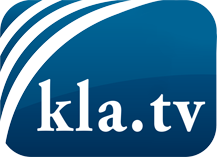 was die Medien nicht verschweigen sollten ...wenig Gehörtes vom Volk, für das Volk ...tägliche News ab 19:45 Uhr auf www.kla.tvDranbleiben lohnt sich!Kostenloses Abonnement mit wöchentlichen News per E-Mail erhalten Sie unter: www.kla.tv/aboSicherheitshinweis:Gegenstimmen werden leider immer weiter zensiert und unterdrückt. Solange wir nicht gemäß den Interessen und Ideologien der Systempresse berichten, müssen wir jederzeit damit rechnen, dass Vorwände gesucht werden, um Kla.TV zu sperren oder zu schaden.Vernetzen Sie sich darum heute noch internetunabhängig!
Klicken Sie hier: www.kla.tv/vernetzungLizenz:    Creative Commons-Lizenz mit Namensnennung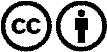 Verbreitung und Wiederaufbereitung ist mit Namensnennung erwünscht! Das Material darf jedoch nicht aus dem Kontext gerissen präsentiert werden. Mit öffentlichen Geldern (GEZ, Serafe, GIS, ...) finanzierte Institutionen ist die Verwendung ohne Rückfrage untersagt. Verstöße können strafrechtlich verfolgt werden.